HLZ-27液晶身高体重秤 电子体检秤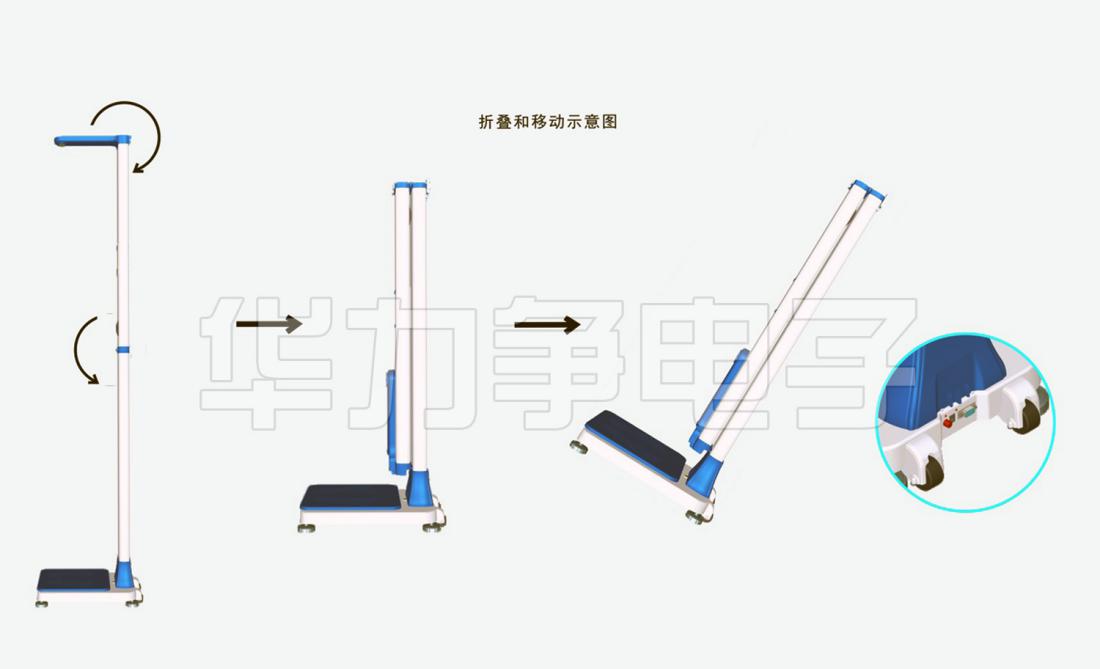 产品概述：无接触式超声波测量身高精密传感器测量体重整机可以折叠并自带移动轮子无线遥控，不受位置限制（选配）机身轻巧，携带方便自动计算并显示体重指数（BMI）可选择多重语音播报中文或英文液晶显示RS232串行接口输出主要参数：身高范围：600-2000MM分度值：0.5cm体重范围：1-300kg分度值：0.1kg测量速度：480times/hour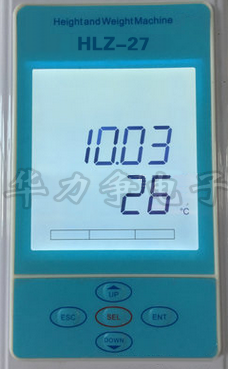 整机高度：2310mm折叠高度：1270mm遥控距离：＞5m工作电压：AC110-240V  50/60Hz待机功率：＜3w整机自重：13kg包装重量：17kg包装尺寸：1300mm×320mm×440mm